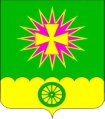 АДМИНИСТРАЦИЯ Нововеличковскогосельского поселения Динского районаАкт № 1плановой выборочной проверки по внутреннему муниципальному финансовому контролю муниципального казенного учреждения «Обеспечение деятельности администрации Нововеличковского сельского поселения»19.03.2021 г.				                             	     ст. НововеличковскаяНа основании распоряжения главы администрации Нововеличковского сельского поселения Г.М. Кова от 04.03.2020 № 11-р «О проведении  отделом финансов и муниципальных закупок администрации Нововеличковского сельского поселения Динского района плановой проверки внутреннего муниципального финансового контроля муниципального казенного учреждения «Обеспечение деятельности администрации Нововеличковского сельского поселения» начальником отдела финансов и муниципальных закупок администрации Нововеличковского сельского поселения Н.Н. Вуйминой, ведущим специалистом того же отдела В.С.Переваловой и специалистом                   А.В. Михайловой проведена плановая выборочная камеральная проверка муниципального казенного учреждения «Обеспечение деятельности администрации Нововеличковского сельского поселения» (далее – Учреждение, МКУ «ОДА НСП»).Тема контрольного мероприятия и перечень основных вопросов, подлежащих изучению в ходе проведения контрольного мероприятия: проверка целевого и эффективного исполнения бюджетных смет, порядка учета, распоряжения и использования муниципального имущества, переданного на праве оперативного управления. Проверка соблюдения требований, предусмотренных статьями 18, 19 Федерального закона от 05.04.2013 №44-ФЗ «О контрактной системе в сфере закупок товаров, работ, услуг для обеспечения государственных и муниципальных нужд», обоснования начальной (максимальной) цены контракта, цены контракта, заключаемого с единственным поставщиком (подрядчиком, исполнителем), включенной в план-график, при осуществлении отдельных закупок.Проверяемый период: с 01.01.2020 по 31.12.2020 года.Срок проведения проверки: с 09.03.2021 года по 19.03.2021 года.Учредительные документыМуниципальное казенное учреждение «Обеспечение деятельности администрации Нововеличковского сельского поселения» создано администрацией Нововеличковского сельского поселения Динского района 21.11.2008 г. для материально-технического, транспортного и других видов обеспечения деятельности администрации Нововеличковского сельского поселения, а также способствовать бесперебойному и надежному функционированию зданий, строений, помещений, сооружений, оборудования и автомобильного транспорта администрации, поддержанию их и закрепленных за администрацией земельных участков в надлежащем санитарном состоянии.Собственником имущества, закрепляемого на праве оперативного управления за учреждением, и учредителем является администрация Нововеличковского сельского поселения Динского района.Согласно Устава, Учреждение в установленном законодательством порядке осуществляет следующие виды деятельности:- участие специалистов в реализации полномочий местного значения в соответствие с Федеральным законом от 06. Октября 2003 года № 131-ФЗ «Об общих принципах организации местного самоуправления в Российской Федерации»;- формирует архивные фонды поселения в соответствии с ч. 3 ст. 4 Федерального закона от 22 октября 2004 года № 125-ФЗ «Об архивном деле»;- организует оформление необходимых документов для заключения договоров на оказание услуг, получение и хранение канцелярских принадлежностей, необходимых хозяйственных материалов, оборудования и инвентаря, а также ведет учет их расходования и составление установленной отчетности;- обеспечивает санитарную уборку занимаемых Администрацией помещений и земельных участков прилегающих к зданиям муниципальной собственности;- обеспечивает сбор и вывоз твердых бытовых отходов и мусора из помещений и с вышеуказанных земельных участков;- организует надлежащий уход за элементами озеленения на прилегающих к зданиям администрации земельных участках и объектами внешнего благоустройства;- организует текущий и капитальный ремонт зданий, строений, сооружений Администрации, техническое обслуживание инженерных коммуникаций, поддержание их в надлежащем техническом состоянии;- обеспечивает в соответствии с требованиями Правил дорожного движения содержание и эксплуатацию автотранспортных средств Администрации;- организует техническое обслуживание автотранспорта, выполнение текущего и капитального ремонта, приобретение необходимых запасных частей;- организует пассажирское и грузовое автотранспортное обслуживание администрации и муниципальных учреждений в соответствии с заданиями администрации Нововеличковского сельского поселения;- принимает непосредственное участие в создании условий для предоставления транспортных услуг населению в границах поселения;- осуществляет охрану принадлежащих администрации объектов;- участвует в создании условий для массового отдыха жителей поселения и организует обустройство мест массового отдыха населения.2. Проверка бюджетных сметБюджетную смету для Учреждения в соответствии с предусмотренными Уставом основными видами деятельности утверждает администрация Нововеличковского сельского поселения Динского района (далее – Администрация).К проверке представлены бюджетная смета муниципального казенного учреждения «Обеспечение деятельности администрации Нововеличковского сельского поселения» на 2020 год и внесения изменений в бюджетную смету (далее – Бюджетная смета), утвержденные главой администрации Нововеличковского сельского поселения.Бюджетная смета составлена в соответствии с Порядком составления, утверждения и ведения бюджетных смет казенных учреждений, находящихся в ведении администрации Нововеличковского сельского поселения Динского района, утвержденным постановлением администрации Нововеличковского сельского поселения Динского района от 27.10.2017 года № 273. Показатели бюджетной сметы и внесений изменений соответствуют лимитам бюджетных обязательств, выделенных решением Совета Нововеличковского сельского поселения Динского района от 19.12.2019 года № 31-6/4 «О бюджете Нововеличковского сельского поселения на 2020 год» и решениям Совета Нововеличковского сельского поселения Динского района о внесении изменений.Нарушений целевого и эффективного исполнения бюджетных смет не выявлено.3. Кассовый расход.Кассовый расход осуществляется в пределах выделенных лимитов бюджетных обязательств. Кассовый расход согласно Отчету о состоянии лицевого счета № 03183073480 по состоянию на 01.01.2021г. составил 8 192 933,58 рублей, в том числе по кодам бюджетной классификации:	Таблица № 1 (рублей).Кассовый расход бюджетных средств определенный на выплату заработной платы составил 4 573 118,85 рублей, что составило 55,81% от общего кассового расхода. Начисления на выплаты по оплате труда составили           1 492 291,08 рублей, 18,2% от общего кассового расхода. Таким образом, на выплату заработной платы с начислениями израсходовано 6 065 409,93 рублей,  74,0 % от общего кассового расхода. 4. Оплата труда.Вопросы оплаты труда в МКУ «ОДА НСП» регламентируются:- «Положением об оплате труда работников МКУ «ОДА НСП» (далее – Положение по оплате труда), утвержденное постановлением администрации Нововеличковского сельского поселения Динского района  от 20.12.2019 № 304 "О внесении изменений в постановление администрации Нововеличковского сельского поселения Динского района от 27.03.2017       № 51 «Об утверждении Положения об оплате труда работников казенных учреждений Нововеличковского сельского поселения Динского района»- Уставом муниципального казенного учреждения  «Обеспечение деятельности администрации Нововеличковского сельского поселения».Основанием для начисления заработной платы сотрудникам МКУ «ОДА НСП» являются:- штатные расписания;- трудовые договоры;- табели учета рабочего времени;- приказы руководителя Учреждения.На проверку представлены приказы Учреждения об утверждении штатных расписаний, приказы о внесении изменений в штатное расписание и штатные расписания Учреждения на 2020 год.Приказом от 26.12.2019 г. № 58-П муниципального казенного учреждения «Обеспечение деятельности администрации Нововеличковского сельского поселения» на период с 01.01.2020 г. по 31.12.2020 г. утверждено штатное расписание с количеством штатных единиц 19,7 с месячным фондом оплаты труда  14274,7 руб.5. Выборочная проверка использования муниципального имущества муниципального казенного учреждения «Обеспечение деятельности администрации Нововеличковского сельского поселения».В ходе контрольного мероприятия проверены целевое и эффективное использование муниципального имущества, переданного на праве оперативного управления МКУ «ОДА НСП». Нарушений не выявлено.6. Проверка осуществления закупок товаров, работ и услуг для обеспечения нужд учреждения.В соответствии с частью 4 статьи 30 Федерального закона от 05.04.2013г. № 44-ФЗ «О контрактной системе в сфере закупок товаров, работ, услуг для обеспечения государственных и муниципальных нужд» (далее – Закон)  по итогам года заказчик обязан составить отчет об объеме закупок у субъектов малого предпринимательства, социально ориентированных некоммерческих организаций и до 1 апреля года, следующего за отчетным годом, разместить такой отчет в единой информационной системе.Во исполнение требований статьи 30 Закона отчет об объеме закупок у субъектов малого предпринимательства, социально ориентированных некоммерческих организаций МКУ «ОДА НСП» за 2020 год размещен 29.03.2021года.Согласно план-графику от 27.12.2019 г. закупок товаров, работ, услуг для обеспечения муниципальных нужд МКУ «ОДА НСП» на 2020 год были предусмотрены закупки только в соответствии с пунктом 4 части 1 статьи 93 Закона. Выводы:В результате проведенной проверки целевого и эффективного исполнения бюджетных смет, целевого и эффективного использования муниципального имущества, переданного на праве оперативного управления нарушений не выявлено. Нарушений законодательства о контрактной системе в сфере закупок товаров, работ, услуг для обеспечения государственных и муниципальных нужд при осуществлении отдельных закупок не выявлено.ПредложенияУсилить контроль за соблюдением требований законодательства  о контрактной системе в сфере закупок товаров, работ, услуг для обеспечения государственных и муниципальных нужд.Руководитель инспекции: 					Н.Н. Вуймина       Члены инспекции: 					      	         В.С. Перевалова                                                                                            А.В. МихайловаОдин экземпляр получил (а) ____________________________________________________                                                                   (дата, должность, подпись, Ф.И.О)Код бюджетной классификацииОбщая сумма расходаСуммаПримечания1234111 – Заработная плата 4 573 118,85112- Иные выплаты персоналу учреждений  за исключением фонда оплаты труда600,0119 – Начисления на выплаты по оплате труда 1 492 291,08242 – Закупка товаров работ, услуг в области информационных технологий252 920,36180 000,00ИП Уварова Татьяна Андреевна, муниципальный контракт №54 от 07.04.2020, №55 от 17.07.2020, №56 от 12.10.2020, №65 от 10.12.2020 поставка товара, обслуживание.242 – Закупка товаров работ, услуг в области информационных технологий252 920,365 300,00ООО «Офисная планета, муниципальный контракт б/н от 06.10.2020242 – Закупка товаров работ, услуг в области информационных технологий252 920,3663 497,00ООО «Интерсофт», муниципальный контракт № 268/2020 от 22.05.2020, № 439-2020 от 16.12.2020.3 123,36ОАО «Ростелеком», муниципальный контракт №963 от 20.03.2019г., №963 от 18.02.2020 г.1 000,00ИП Потеряева Лилия Павловна, муниципальный контракт б/н от 24.08.2020244 – Закупка товаров, работ, услуг1 841 856,983 150,00ИП Сысоева О.Н, муниципальный контракт № 201 от 18.08.2020.244 – Закупка товаров, работ, услуг1 841 856,986 008,0Мороз Т.М. (авансовый отчет)244 – Закупка товаров, работ, услуг1 841 856,987 467,01Степика Р.Н. (авансовый отчет)244 – Закупка товаров, работ, услуг1 841 856,98227 449,00ИП Резаев Виктор Николаевич, муниципальный контракт 01 от 01.01.2020.244 – Закупка товаров, работ, услуг1 841 856,9892 149,00ИП Христюк А.М., муниципальный контракт б/н от 17.04.2020, б/н от 29.06.2020,б/н от 17.02.2020, б/н от 29.06.2020, б/н от 15.10.2020, №55 от 16.12.2020244 – Закупка товаров, работ, услуг1 841 856,9829 434,50ИП Кравченко Н.А. муниципальный контракт б/н от 13.04.2020, б/н от 17.04.2020, б/н от 08.07.2020,б/н от 24.07.2020.244 – Закупка товаров, работ, услуг1 841 856,98581 862,64МУП ЖКХ «Нововеличковское», муниципальный контракт №11 от 09.01.2020, №12 от 09.01.2020, №16 от 09.01.2020, №17 от 09.01.2020, № 23 от 21.02.2020, №41 от 30.10.2020, №42 от 15.10.2020.244 – Закупка товаров, работ, услуг1 841 856,98206 637,51ПАО «ТНС энерго Кубань», договор №23110302892 от 30.12.2019 244 – Закупка товаров, работ, услуг1 841 856,987 000,00ИП Любарец Анна Васильевна, муниципальный контракт №1 от 02.10.2020. 244 – Закупка товаров, работ, услуг1 841 856,985 500,00ООО «Экодин», муниципальный контракт 95 от 29.01.2020г.  244 – Закупка товаров, работ, услуг1 841 856,9836 787,29АО «Мусороуборочная компания» муниципальный контракт № 14964/БКК от 14.01.2020, от 02.07.2020. ТБО244 – Закупка товаров, работ, услуг1 841 856,988 000,00ООО «ЮГ-Санэпиднадзор» муниципальный контракт №161 от 17.09.2020.244 – Закупка товаров, работ, услуг1 841 856,987 550,00ООО «Офисная техника и компьютеры», муниципальный контракт б/н от 09.12.2020 г.244 – Закупка товаров, работ, услуг1 841 856,98122 130,00ИП Белозеров А.Н., муниципальный контракт № 2 от 21.01.2020, №4 от 18.03.2020, № 6 от22.03.2020,№8 от 14.04.2020, №10 от 22.04.2020, №11 от 13.05.2020, №14 от 25.05.2020,№16 от 10.06.2020, №18 от 16.07.2020,, №20 от 12.10.2020, №16 от 09.10.2020, №24 от 20.11.2020, №22 от 13.11.2020, №26 от 01.12.2020. 244 – Закупка товаров, работ, услуг1 841 856,9858 500,00ИП Ена Анастасия Владимировна, муниципальный контракт б/н от 10.03.2020, 20.03.2020, 08.04.2020, 15.04.2020, 27.04.2020, 15.05.2020, 29.05.2020, 09.06.2020, 11.08.2020, №10 23.09.2020, б/н 19.10.2020, 14.10.2020, 20.10.2020, 19.11.2020, 08.12.2020, 09.12.2020, 15.12.2020, 18.12.2020.244 – Закупка товаров, работ, услуг1 841 856,9814 110,00ИП Остапенко Эдуард Алексеевич, муниципальный котракт №34а от 13.07.2020, №55а от 12.11.2020.244 – Закупка товаров, работ, услуг1 841 856,9826 000,0ООО Братство, техн. обслуж. пожарной сигнализации,, муниципальный контракт  № 15 от 14.12.2020, №2 от 30.12.2019 г.244 – Закупка товаров, работ, услуг1 841 856,9816 000,00ИП Высоцкий Роман Валерьевич , муниципальный контракт №4 от 23.04.2020, №5 от 10.06.2020, №5 от 18.08.2020 г.244 – Закупка товаров, работ, услуг1 841 856,9812 813,53АО «Государственная страховая компания «Югория», автострахование, муниципальный контракт №3 от 17.08.2020, №2 от 06.07.2020.244 – Закупка товаров, работ, услуг1 841 856,9862 460,00БУЗ МО Динской район «Центральная районная больница», медосмотр водителей, муниципальный контракт № 23-в-20 от 09.01.2020.244 – Закупка товаров, работ, услуг1 841 856,9836 400,00Башмаков Олег Игоревич, поставка товара, муниципальный контракт 986 от 10.12.2020244 – Закупка товаров, работ, услуг1 841 856,989 206,00Мухамадеев Марат Назгатович,  муниципальный, контракт  №58 от 06.02.2020, №97 от 26.02.2020.244 – Закупка товаров, работ, услуг1 841 856,9891 520,0ООО Облторг муниципальный контракт 01/10-09-20 от 10.09.2020 г.172 922,50ООО «Югэнерго», муниципальный контракт 244/Ю/А-8 от 24.07.2020, 296/Ю/А-8 от 22.09.2020, 376/Ю/А-8 от 30.10.2020.800,00Кова Р.Н. (авансовый отчет)85116 388,0016 388,00Налог на имущество.85215 730,0015 730,00Транспортный налог85328,3128,31Оплата пени по страх. Взносам на обязат. Соц. Страх от несч.случаев.